HOLIDAY MENU IBD-AIDTM PHASE IStarter: Carrot and Ginger Souphttps://www.umassmed.edu/nutrition/ibd-aid/soups/carrot-and-ginger-soup/ Main Course: Holiday Turkey Bakehttps://www.umassmed.edu/es/nutrition/ibd-aid/entrees/turkey-bake-for-phase-1/Vegan Option: Carrot Spinach Oat GroatsCarrot Spinach Oat Groats (umassmed.edu)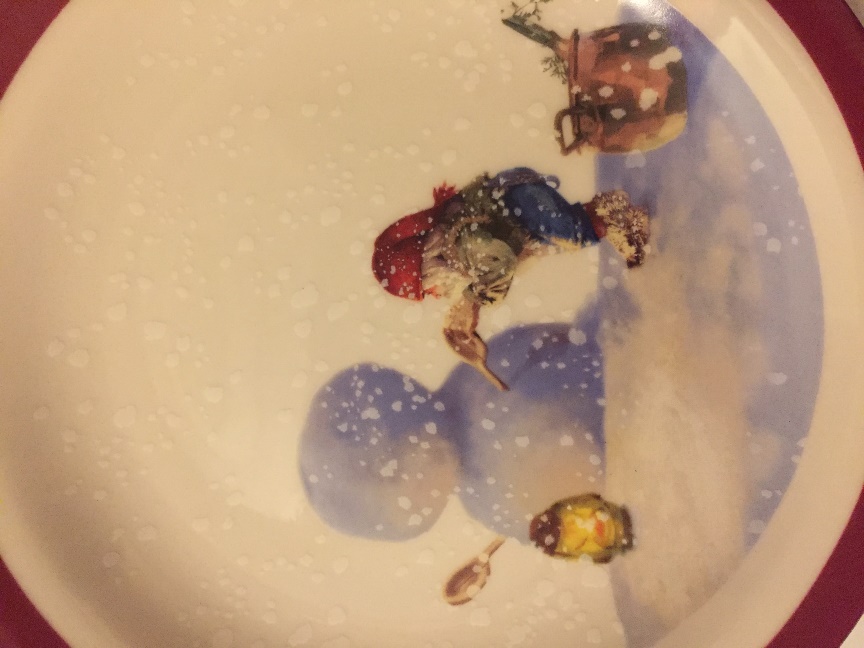 Sides: Cashew Cream Spinach PureeCashew Cream Spinach Puree (umassmed.edu)Butternut Squash PureeButternut Squash Hemp Seed Puree (umassmed.edu)Dessert: Vanilla Custardhttps://www.umassmed.edu/nutrition/ibd-aid/desserts/vanilla-custard/HOLIDAY MENU IBD-AIDTM PHASE 2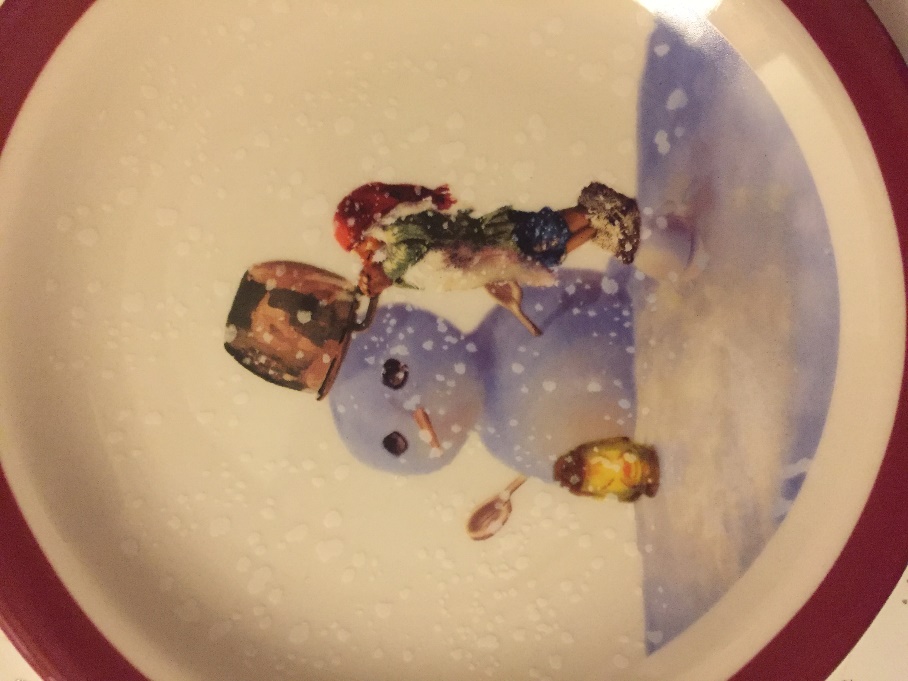 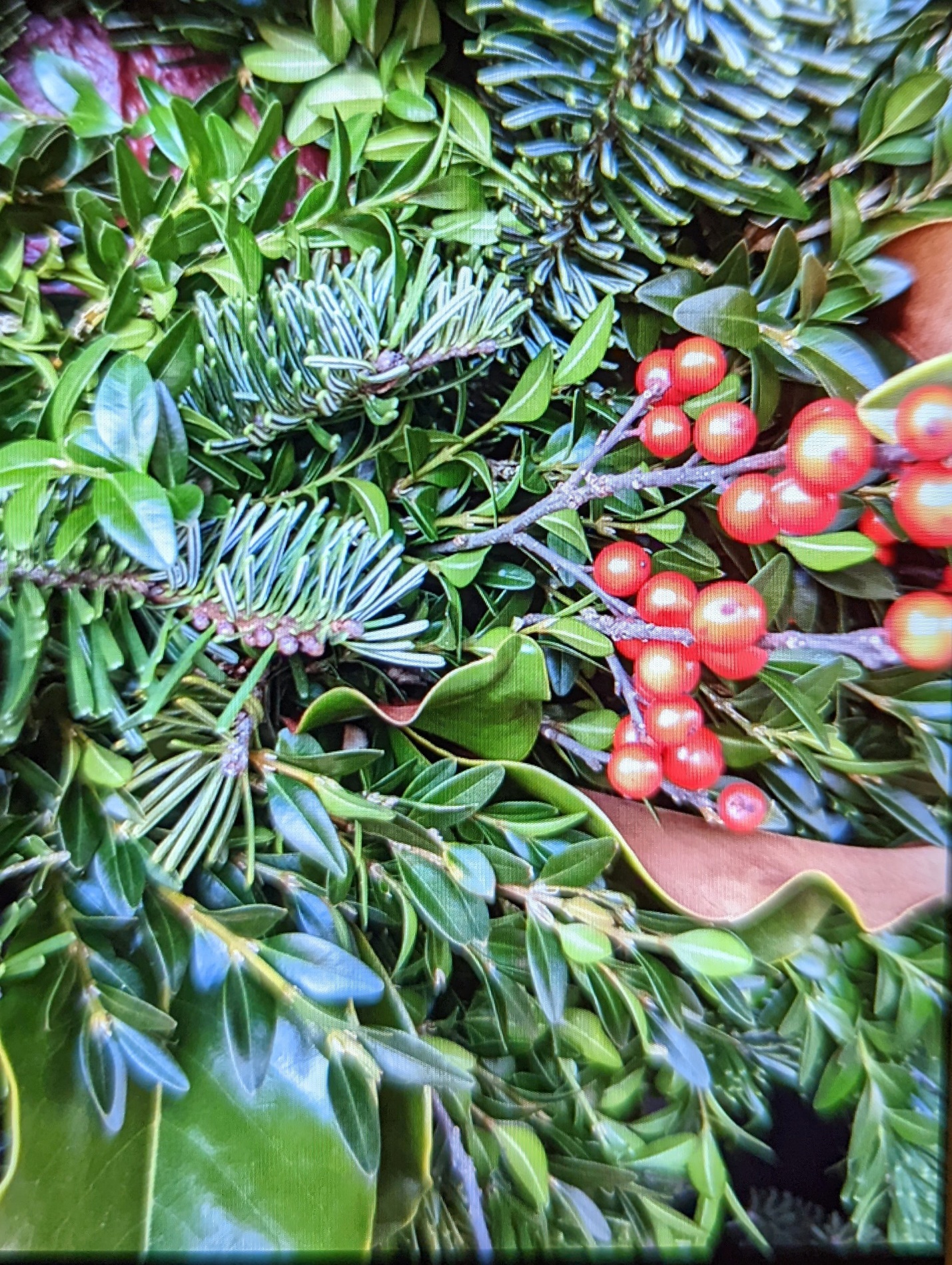 